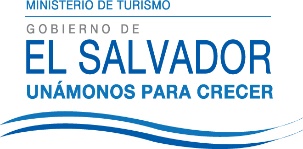 UNIDAD DE ACCESO A LA INFORMACIÓN PÚBLICA.			Resolución de Entrega de Información.			UAIP-MITUR No.021/2016	San Salvador, a las  catorce horas con treinta y dos minutos  del día miércoles siete de septiembre de dos mil dieciséis, el Ministerio de Turismo, luego de haber recibido y admitido la solicitud de información, respecto a:Estructura del Ministerio (Organigrama del Ramo)Nombre del Ministro y Viceministro y dirección del Despacho MinisterialVisión y Misión del Ministerio Valores InstitucionalesPolíticas Institucionales del MinisterioFunciones y atribuciones del Ministerio Nombre de cada uno de los Directores Generales y Dirección de sus correspondientes oficinas.Visión y Misión de las Direcciones GeneralesValores de las Direcciones GeneralesPolíticas de cada una de las Direcciones GeneralesFunciones y atribuciones de las Direcciones GeneralesIncluir las dependencias Autónomas del Ministerio               Información de las autónomasEstructura de la AutónomaNombre de cada uno de los Presidentes y Directores, dirección de estos, así como de sus Direcciones Importantes.Visión y Misión de la autónomaPolíticas Institucionales de las Autónomas y de sus Direcciones Funciones y atribuciones de la Autónoma, así como también de sus Direcciones Importantes.Presentada ante la Unidad de Acceso a la Información Pública de esta dependencia por parte de XXXXXXXXXXXXXXXXXX con Documento Único de Identidad número XXXXXXXXXXXX  y considerando que la solicitud cumple con todos los requisitos establecidos en el Art. 66 de la Ley de Acceso a la Información Pública, y que la información solicitada no se encuentra entre las excepciones enumeradas en los artículos 19 y 24 de la ley; y art. 19 del Reglamento. POR TANTO: De conformidad a los establecido en los Art. 62 y 72 de la Ley de Acceso a la Información Pública.                    SE RESUELVE:Conceder el acceso a la información solicitada de acuerdo a las competencias del Ministerio de Turismo según el siguiente detalle:Historia del Ministerio: Se le remite el link de la página web del MITUR donde podrá descargar la historia, el cual es el siguiente: http://www.mitur.gob.sv/index.php/institucion/marco-institucional/historiaEstructura Organizativa: Podrá visualizarla en el Informe de Labores correspondiente al período comprendido de uno de junio de dos mil dieciséis al treinta y uno de mayo de dos mil dieciséis. (Se le remite el link para descargar el Informe de Labores:http://publica.gobiernoabierto.gob.sv/institutions/ministerio-de-turismo/information_standards/memorias-de-laboresNombre del Ministro y el Viceministro: Lic. José Napoleón Duarte Durán, Ministro e Ing. Roberto Edmundo Viera Díaz, Viceministro.Visión y Misión del Ministerio: Podrá encontrar la información en el Informe de Labores.Valores Institucionales: Podrá encontrar la información en el Informe de Labores.Objetivos Institucionales: Podrá encontrar la información en el Informe de Labores.Políticas Institucionales del Ministerio: Se le hace entrega de forma impresa la Política Nacional de Turismo.Nombre de cada uno de los Directores Generales y dirección de sus correspondiente oficinas, visión y misión de las Direcciones Generales, Valores de las Direcciones Generales, Políticas de cada una de las Direcciones Generales, Funciones y Atribuciones de las Direcciones Generales.Se le informa que el Ministerio de Turismo no tiene dependencias respecto a Direcciones Generales.Incluir las dependencias Autónomas del Ministerio.Se informa que son instituciones adscritas al Ministerio de Turismo, la Corporación Salvadoreña de Turismo (CORSATUR) y el Instituto Salvadoreño de Turismo (ISTU).En relación a las autónomas: Se le orienta que cada una de las instituciones cuenta con una Unidad de Acceso a la Información Pública, las cuales tienen en el portal de transparencia respectivo la  información requerida;  podrá encontrarla en la página web www.corsatur.gob.sv y www.istu.gob.sv	      Por lo tanto se hace entrega de dicha información, en esta misma fecha, a través de correo 		         	      electrónico consignado para recibir notificaciones: XXXXXXXXXX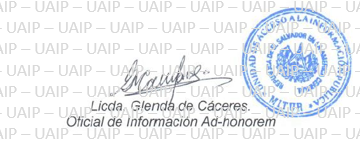 